__________________________________________________________________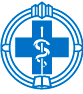 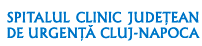 SERVICIUL R.U.N.O.                                                                                   APROBAT     MANAGER,         							             Prof. Univ. Dr. Claudia GHERMANPROCES VERBALVALIDARE DOSARE DEPUSE Întocmit astăzi, 06.07.2022 cu ocazia validării dosarelor depuse pentru ocuparea prin concurs a posturilor vacante. Comisia de concurs desemnată prin Decizia managerului  Nr. 1255/ 04.07.2022, întrunită la data prezentului, pentru organizarea concursului pe 5 posturi de Tehnician de radiologie și imagistică, constată că în termenul legal, respectiv până la data de 04.07.2022, ora 15:00, au fost depuse 8 dosare. 	Rezultatul procesului de validare a dosarelor este:Comisia de concurs:Președinte: Director Îngrijiri, As.Med.Pr.Lic. Eva KisMembru: As.șef Lucaciu FeliciaMembru: Tehnician de radiologie Szabo CristinaReprezentant OAMMR: As. Șef Monica DuțuSecretar: As. Dorina GârboanCODFUNCȚIEVALIDARE DOSARMOTIV INVALIDARE DOSAR (dacă e cazul)DOCUMENTE LIPSĂ CARE SE POT COMPLETA PÂNĂ ÎN ZIUA PRIMEI PROBE26916Tehnician de radiologieAdmis27649Tehnician de radiologieAdmis27651Tehnician de radiologieAdmis28315Tehnician de radiologieAdmis28732Tehnician de radiologieAdmislipsa cazier28779Tehnician de radiologieAdmis28787Tehnician de radiologieRespinslipsa adeverinta OAMMR28814Tehnician de radiologieAdmis